IB English A: Language and Literature HL Y1Summer Assignment Intertextuality #1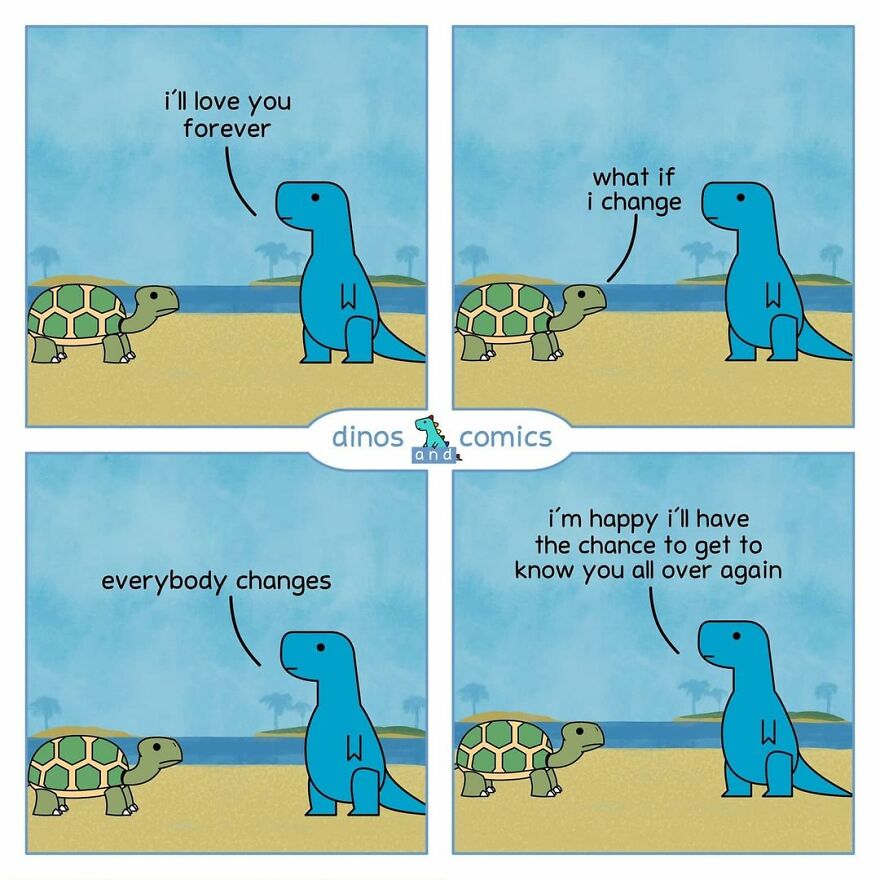 Image source: dinosandcomics#2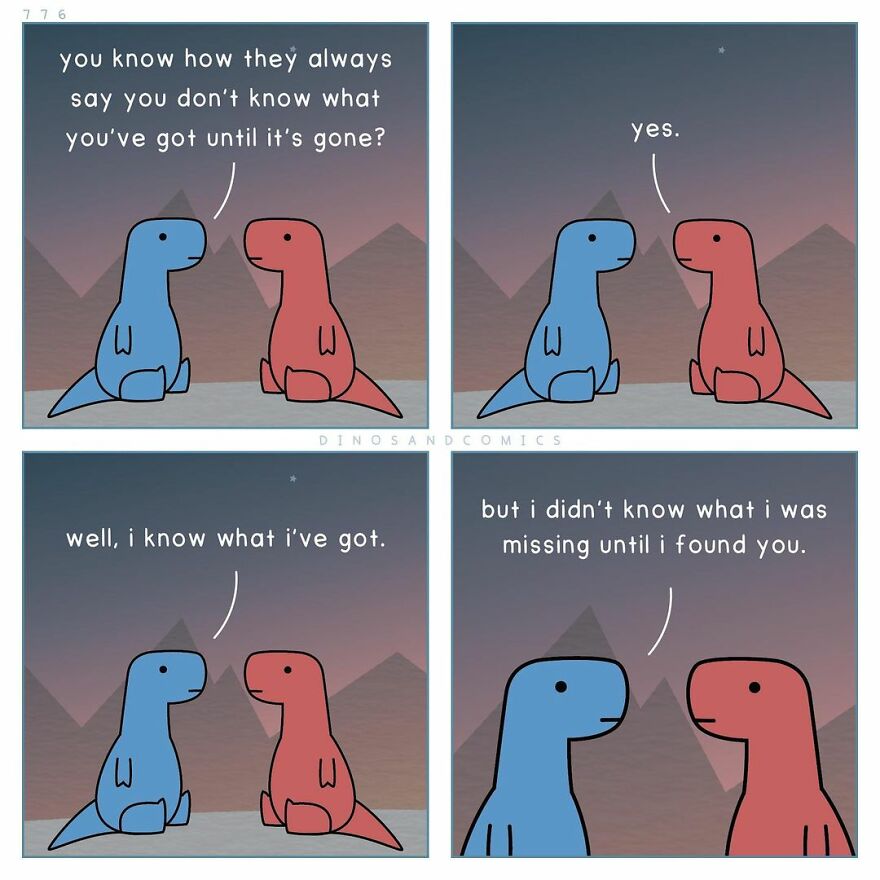 Image source: dinosandcomics#3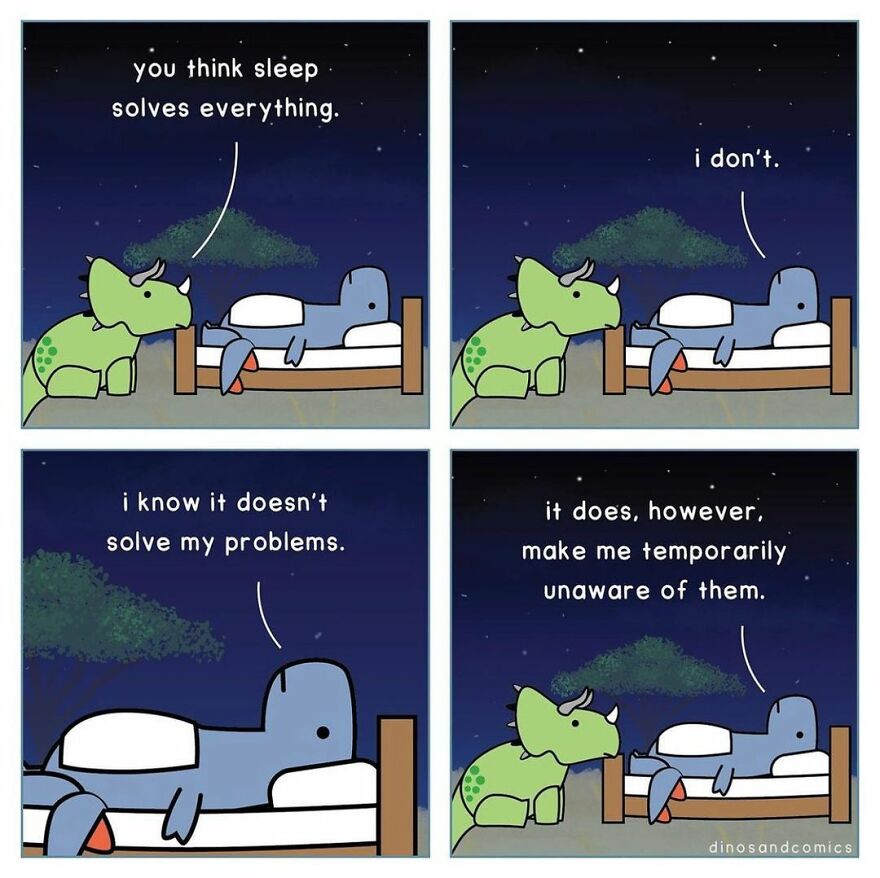 Image source: dinosandcomics#4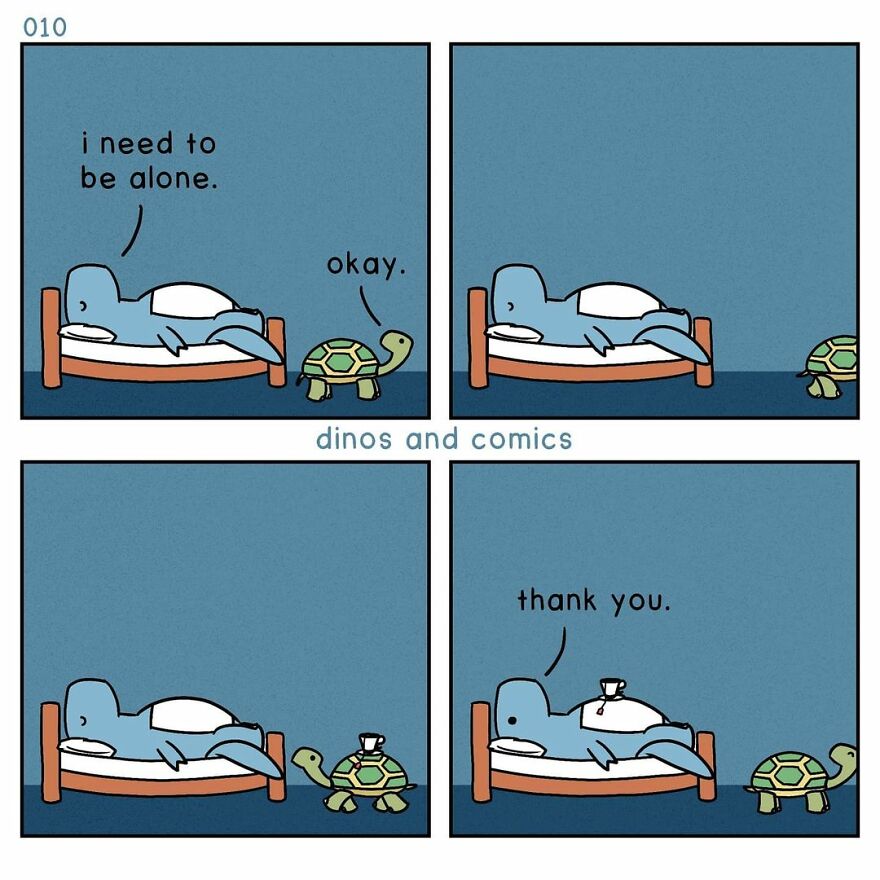 Image source: dinosandcomics#5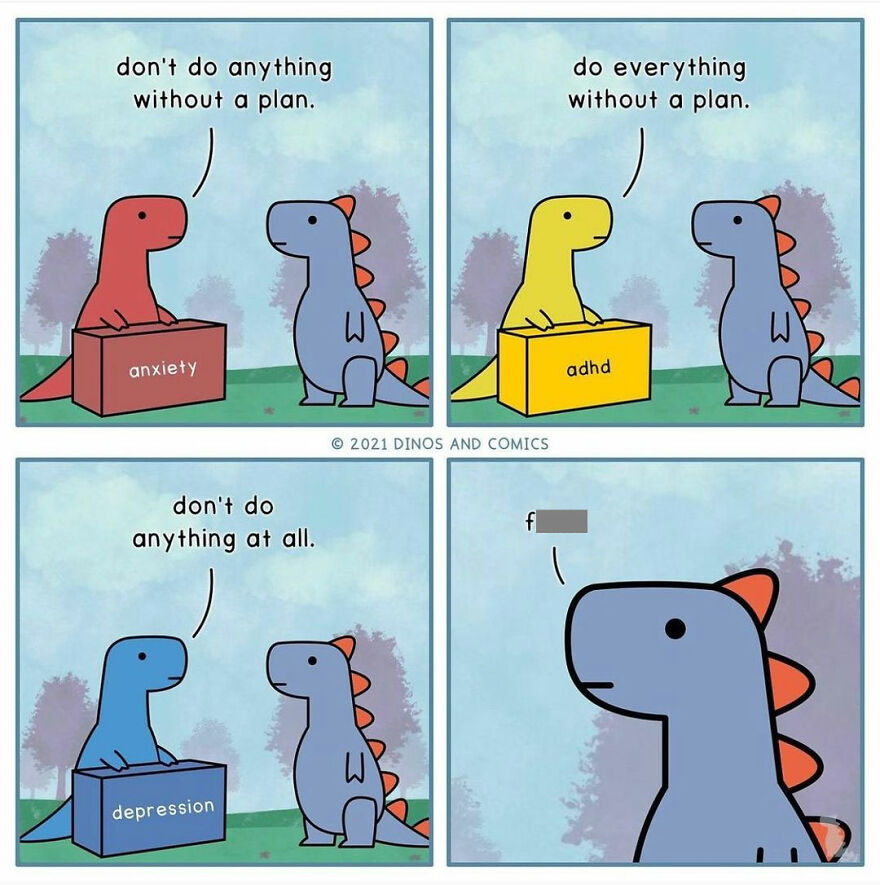 Image source: dinosandcomics#6Image source: dinosandcomics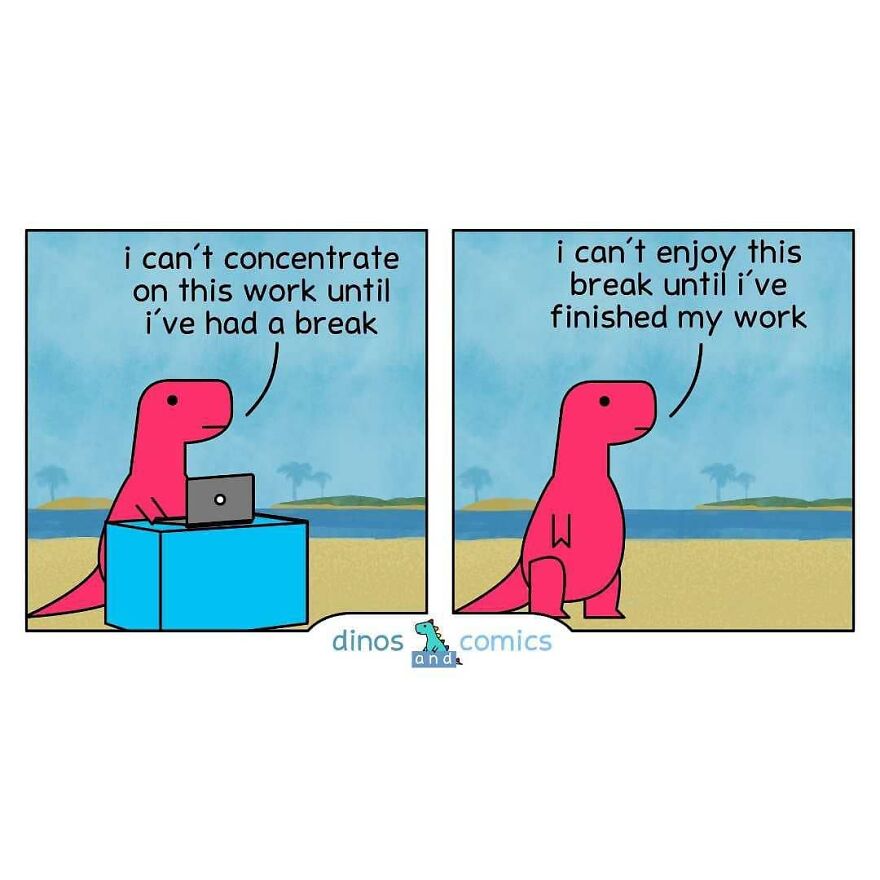 #7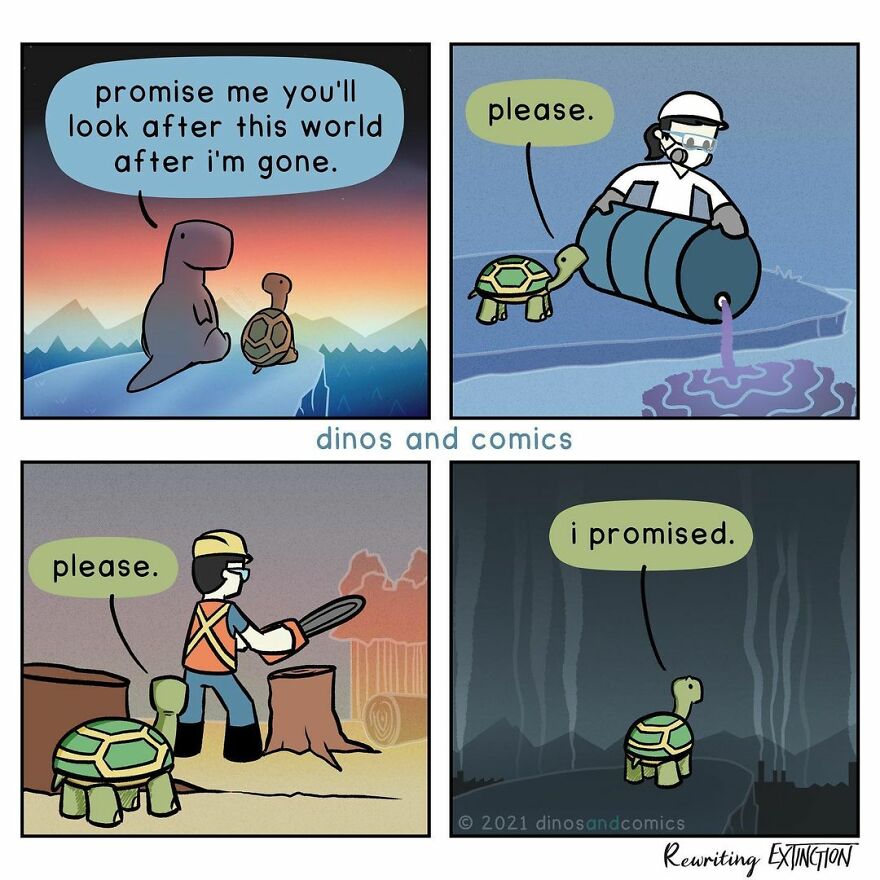 Image source: dinosandcomics#8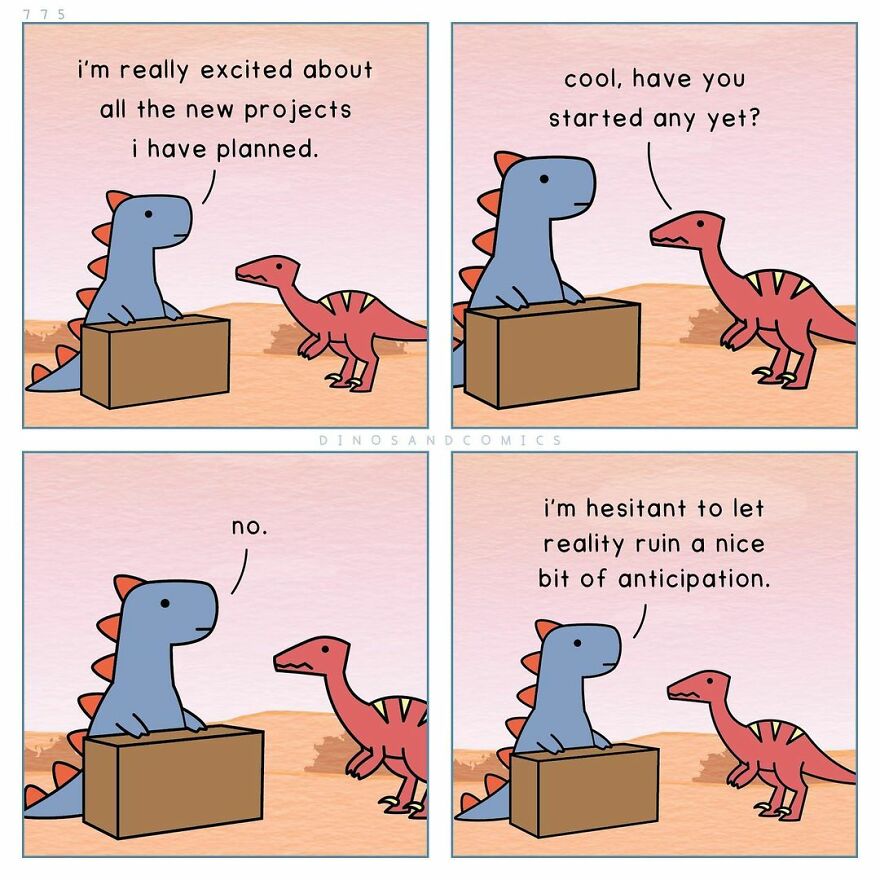 Image source: dinosandcomics#9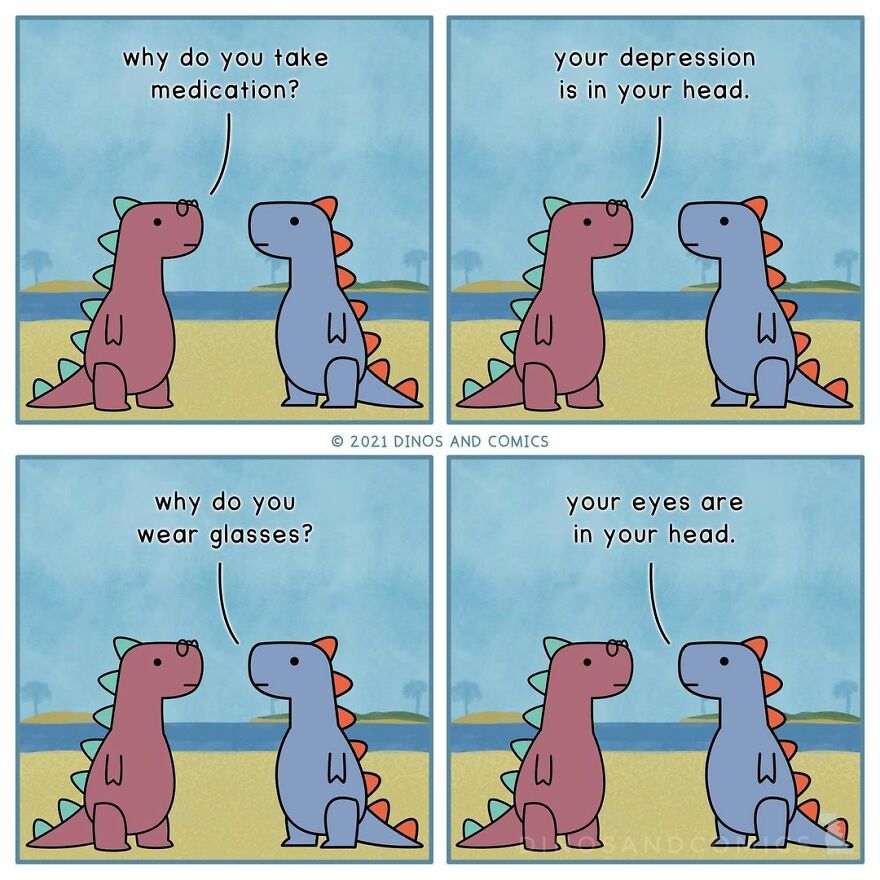 Image source: dinosandcomics#10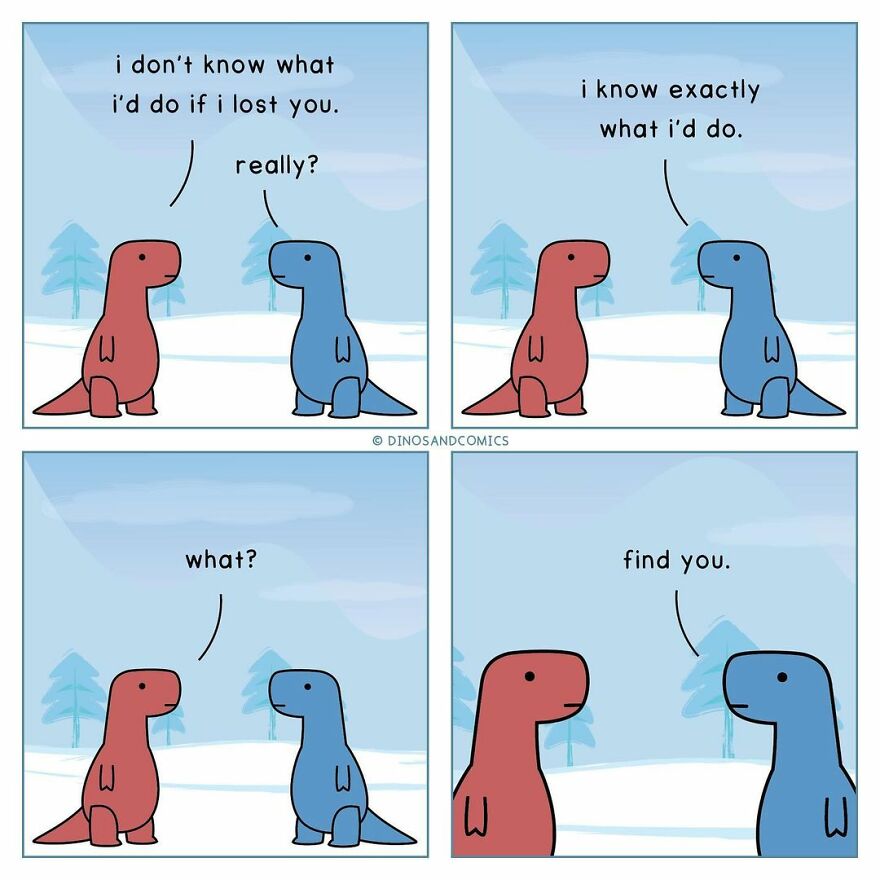 Image source: dinosandcomics#11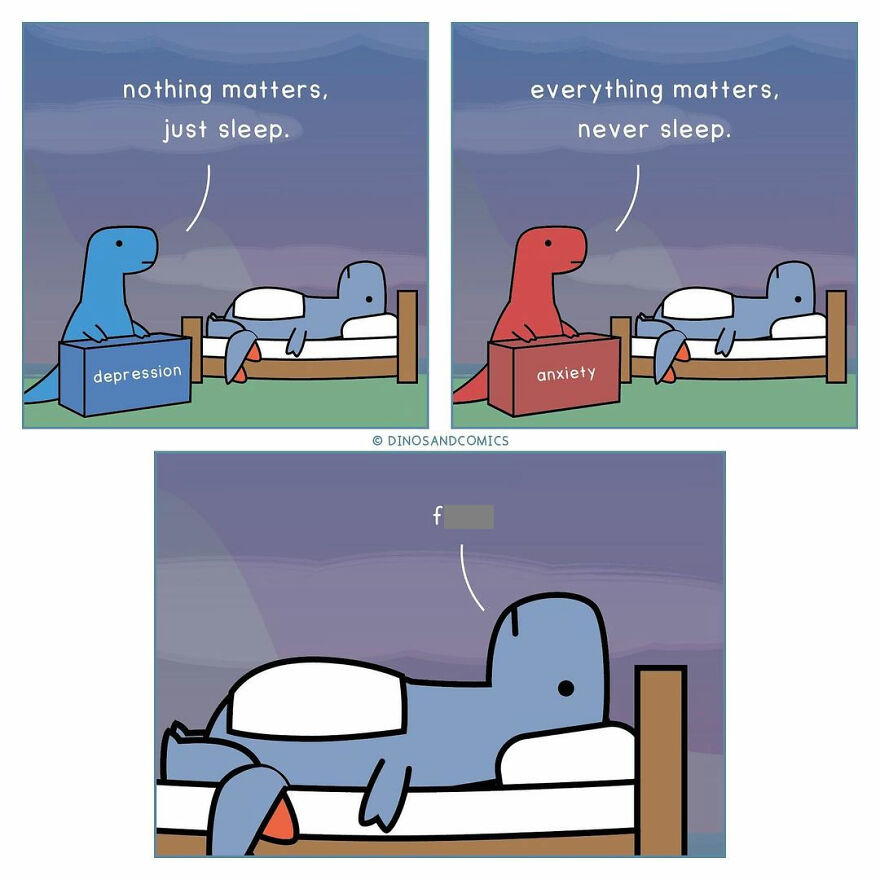 Image source: dinosandcomics#12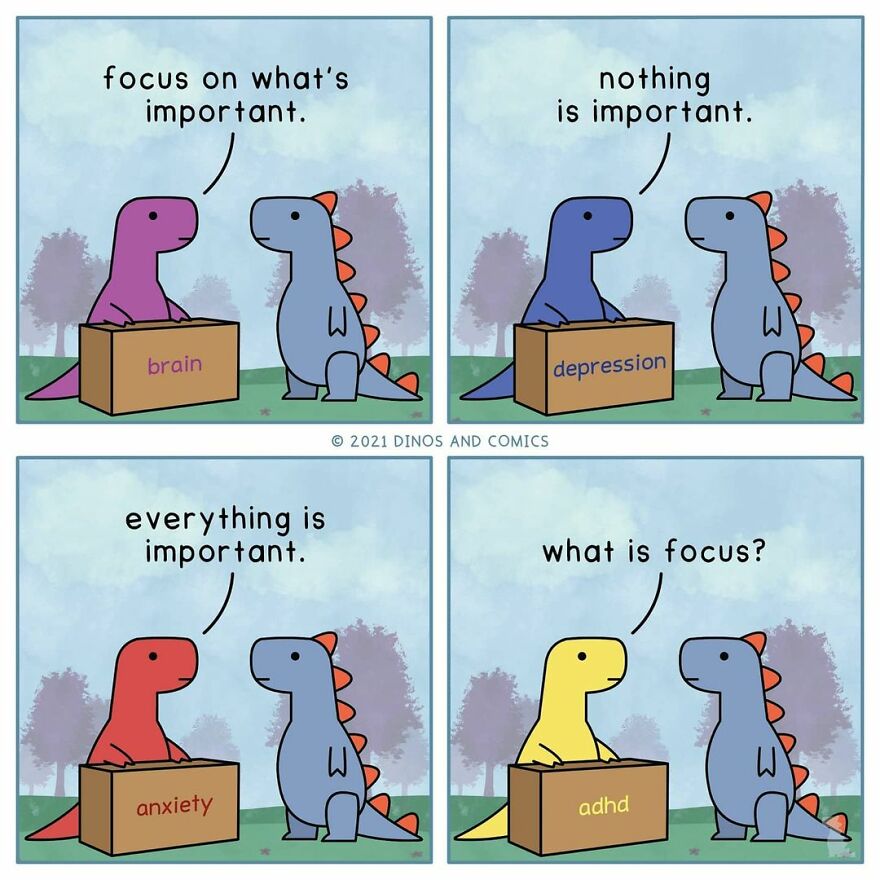 Image source: dinosandcomics#13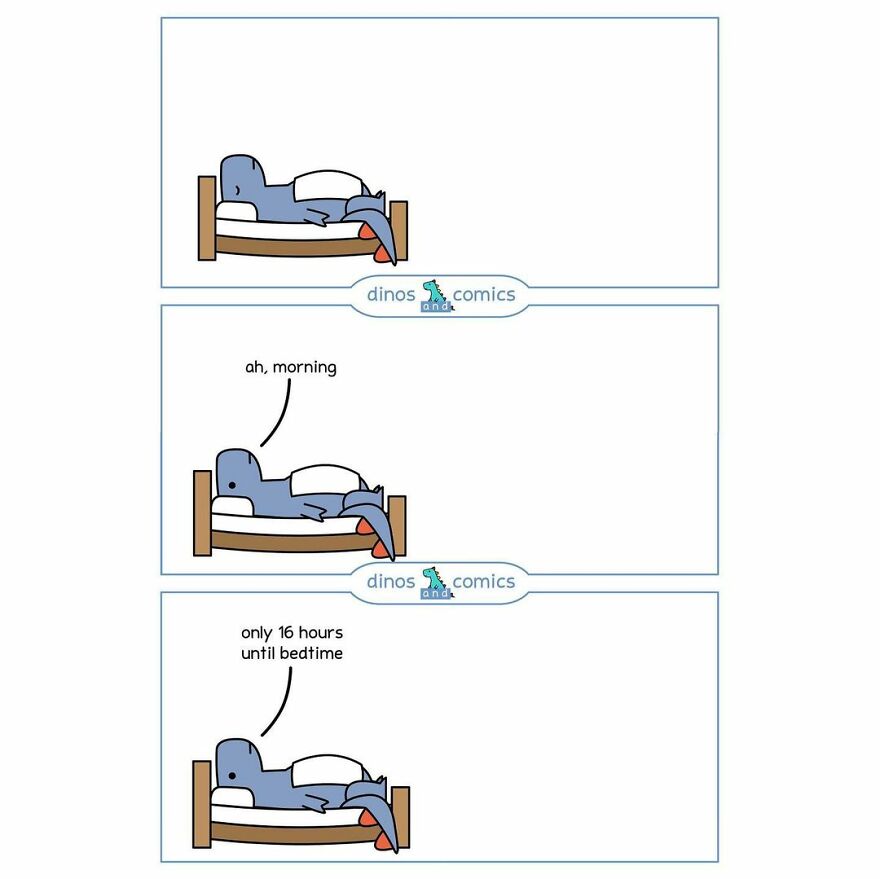 Image source: dinosandcomics#14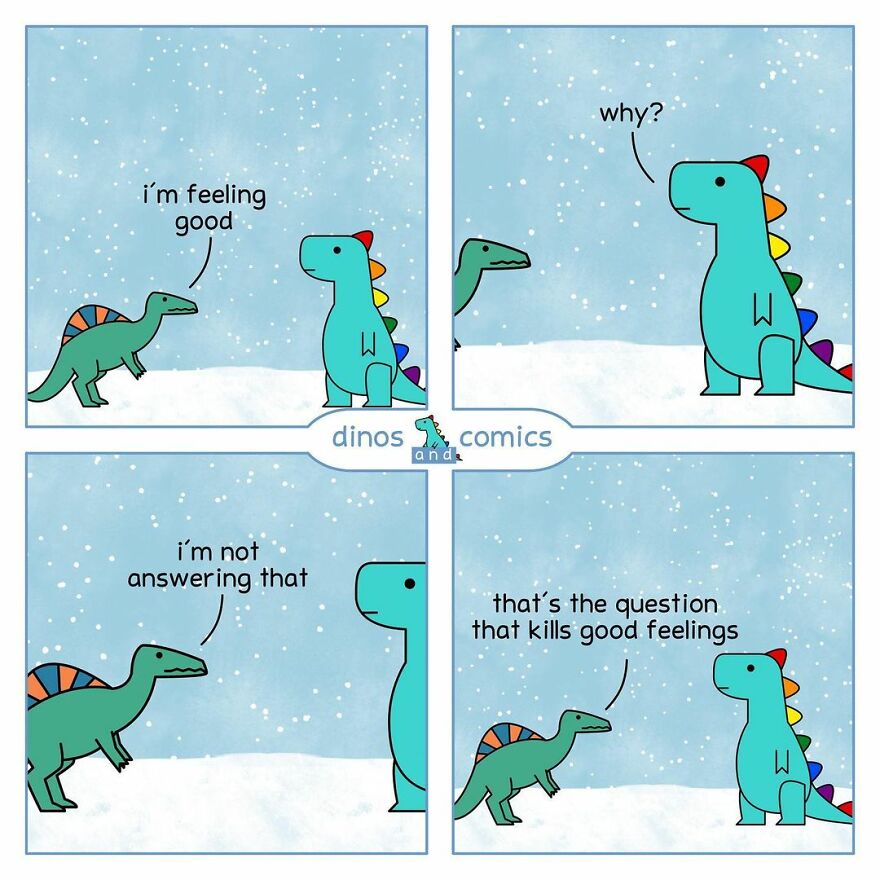 Image source: dinosandcomics#15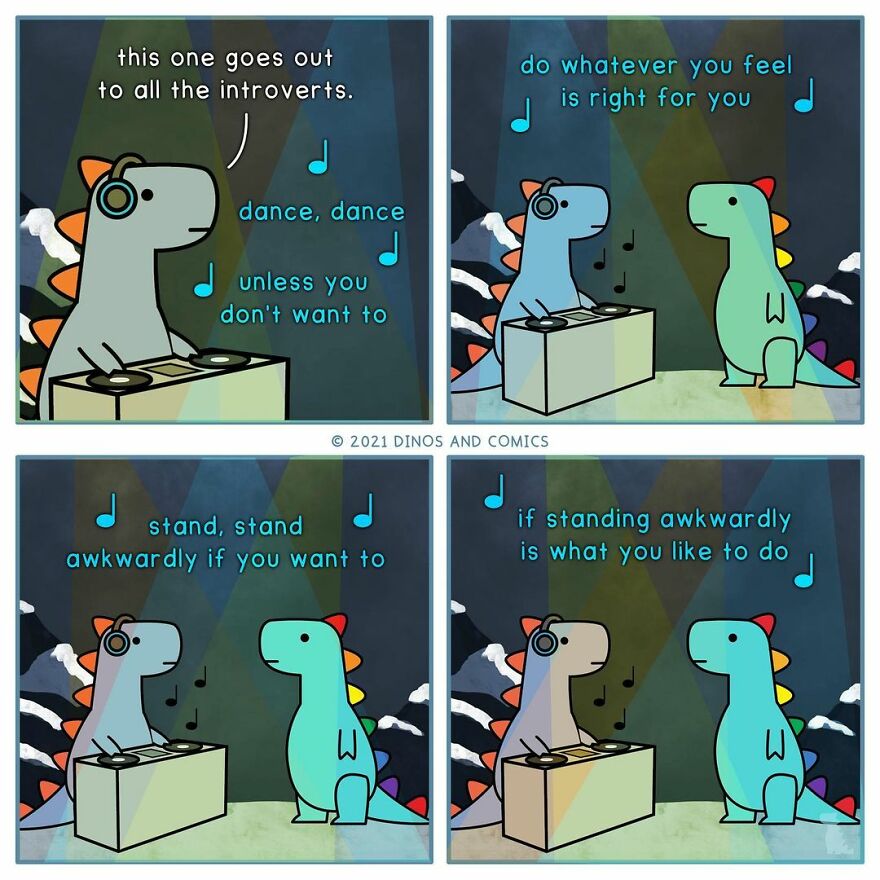 Image source: dinosandcomics#16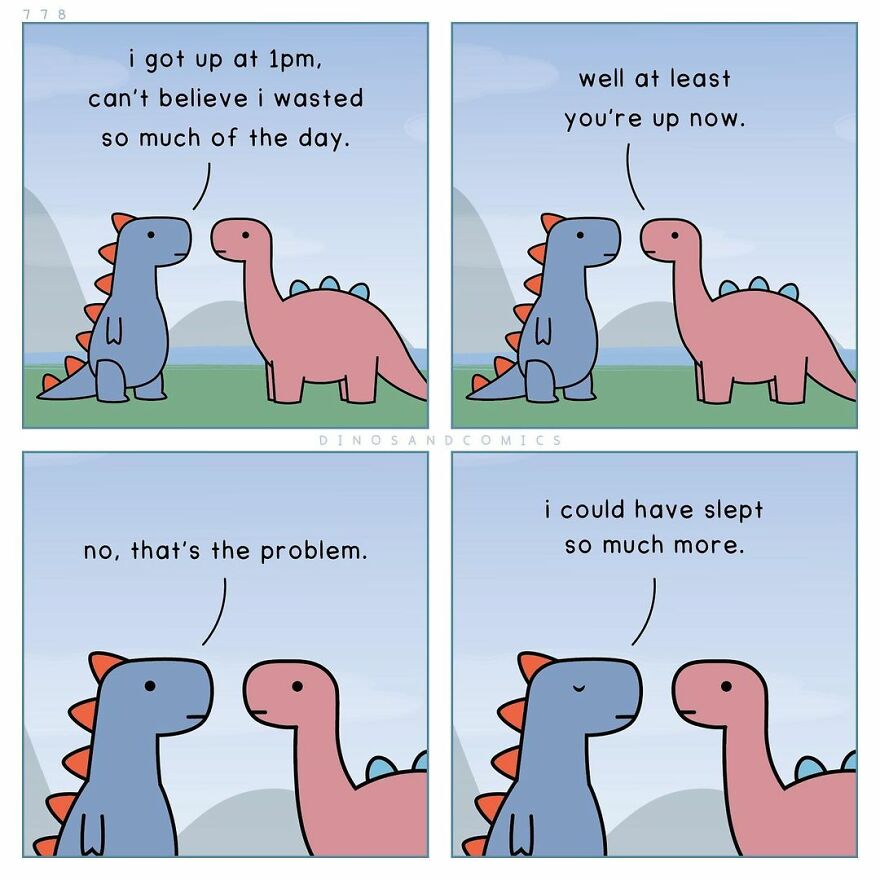 Image source: dinosandcomics#17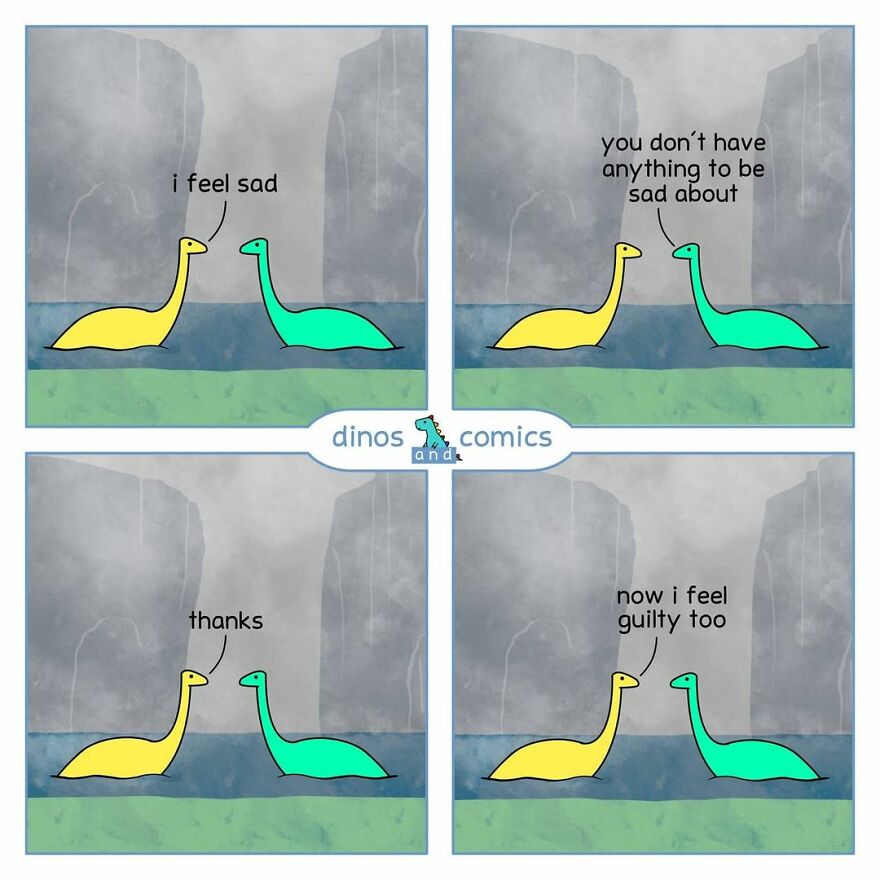 Image source: dinosandcomics#18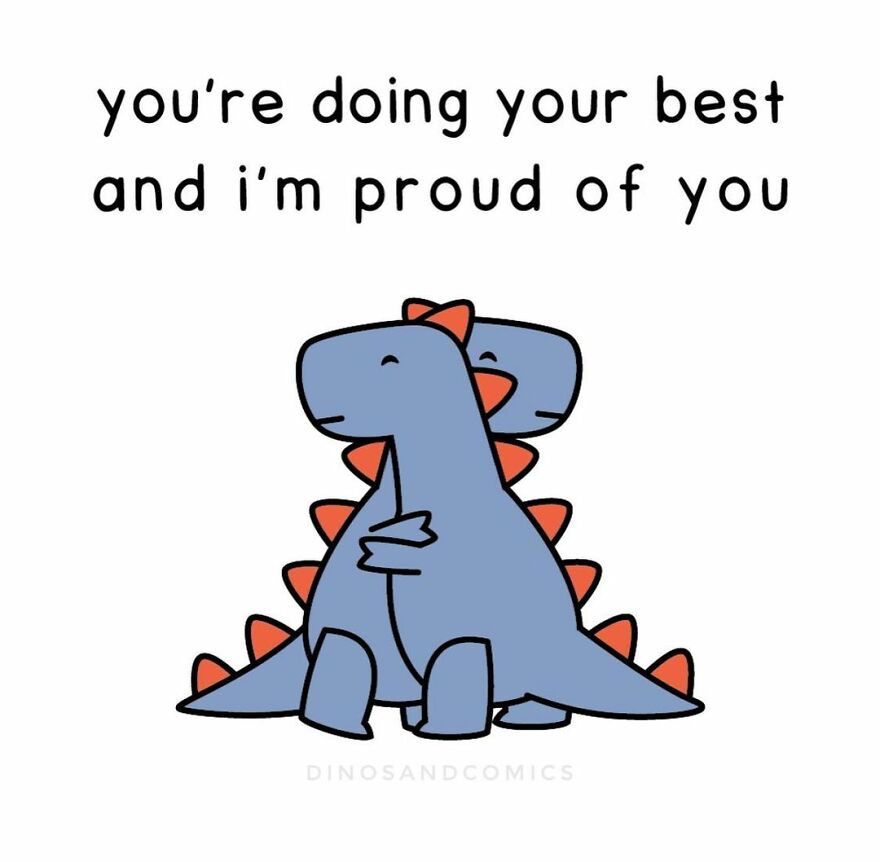 Image source: dinosandcomics#19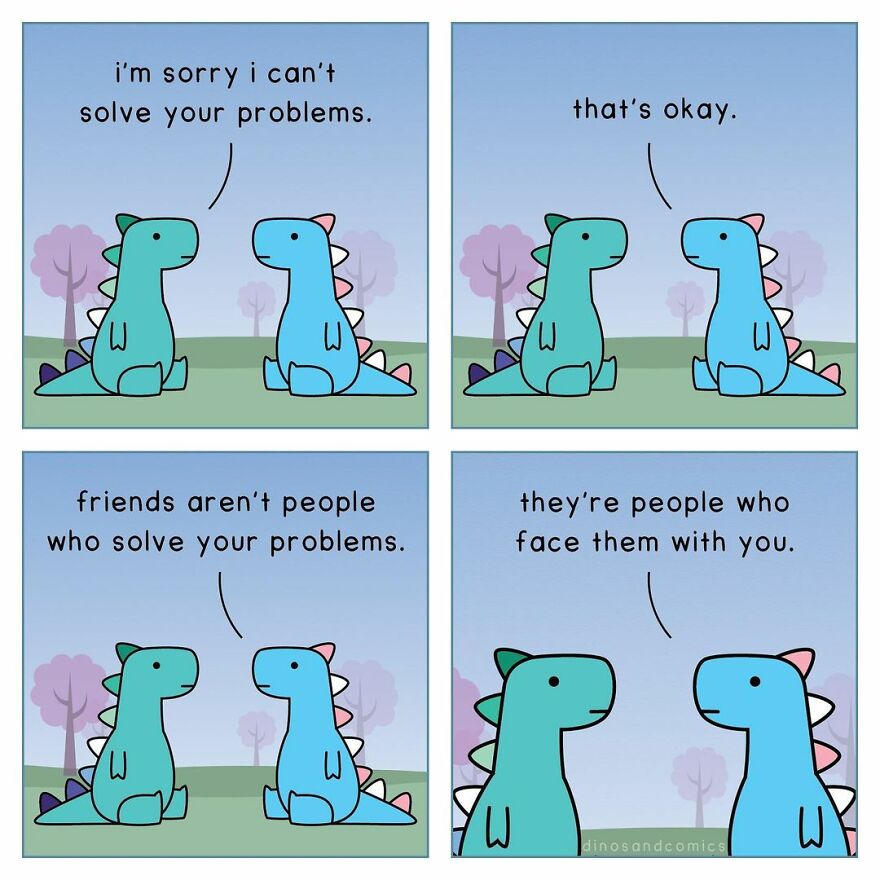 Image source: dinosandcomics#20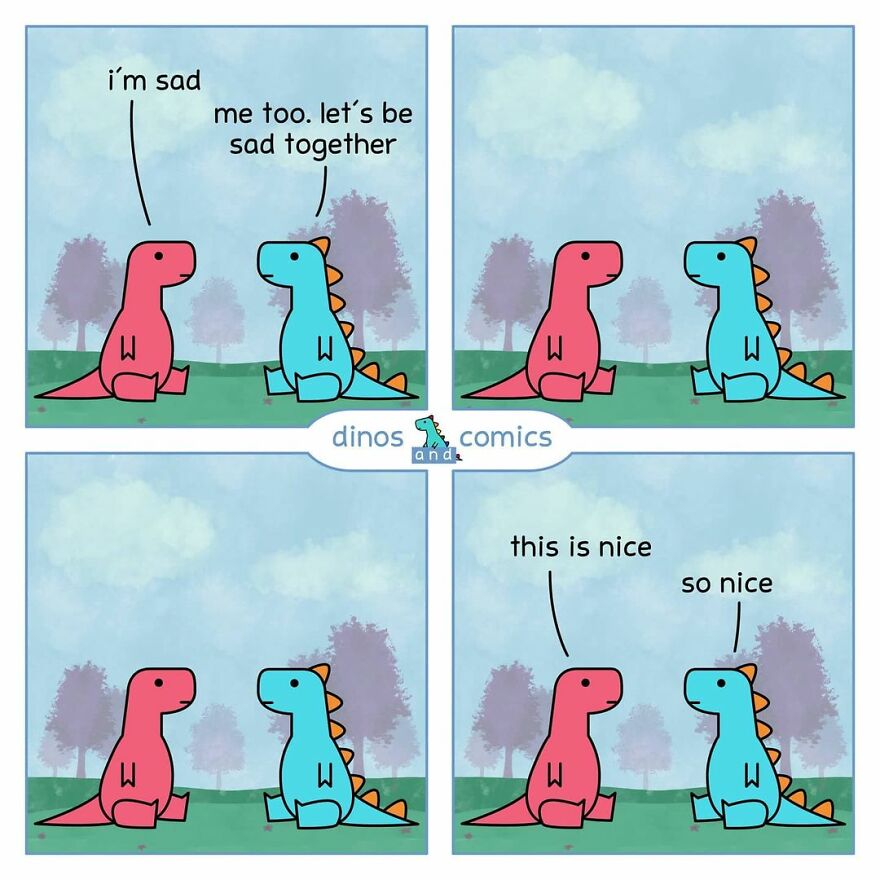 Image source: dinosandcomics